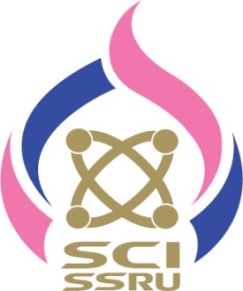 กำหนดการโครงการอบรมระบบมาตรฐาน ISO/IEC17025วันศุกร์ ที่ 15 มีนาคม 2562 เวลา 08.30 – 16.30 น.ณ ห้องประชุม 26103  คณะวิทยาศาสตร์และเทคโนโลยี08.30 – 09.00 น. 	ลงทะเบียน09.00 – 09.15 น. 	พิธีเปิด				ผู้ช่วยศาสตราจารย์ ดร.อาณัติ ต๊ะปินตาคณบดีคณะวิทยาศาสตร์และเทคโนโลยี09.15 – 10.15 น. 	แนะนำหลักสูตร ความเป็นมาและความสำคัญของการรับรองความสามารถห้องปฏิบัติการตามมาตรฐานสากล ISO/IEC17025				นางภัทรภร ธนะภาวริศนักวิทยาศาสตร์ชำนาญการพิเศษสำนักบริหารและรับรองห้องปฏิบัติการ  กรมวิทยาศาสตร์บริการ10.15 – 10.30 น. 	พัก10.30 – 12.00 น. 	ข้อกำหนด ISO/IEC17025 ด้านการบริหาร				นางภัทรภร ธนะภาวริศ12.00 – 13.00 น. 	พักรับประทานอาหารกลางวัน13.00 – 13.30 น. 	ข้อกำหนดISO/IEC17025 ด้านการบริหาร (ต่อ)				นางภัทรภร ธนะภาวริศ13.30 – 14.30 น. 	ข้อกำหนด ISO/IEC17025 ด้านวิชาการ				นางภัทรภร ธนะภาวริศ14.30 – 14.45 น. 	พักรับประทานอาหารว่าง14.45 – 16.00 น. 	ข้อกำหนด ISO/IEC17025 ด้านวิชาการ (ต่อ)				นางภัทรภร ธนะภาวริศ16.00 – 16.15 น. 	สรุปและตอบข้อซักถาม				นางภัทรภร ธนะภาวริศ16.15 – 16.30 น. 	ปิดการอบรม				ผู้ช่วยศาสตราจารย์ ดร.อาณัติ ต๊ะปินตา			คณบดีคณะวิทยาศาสตร์และเทคโนโลยี